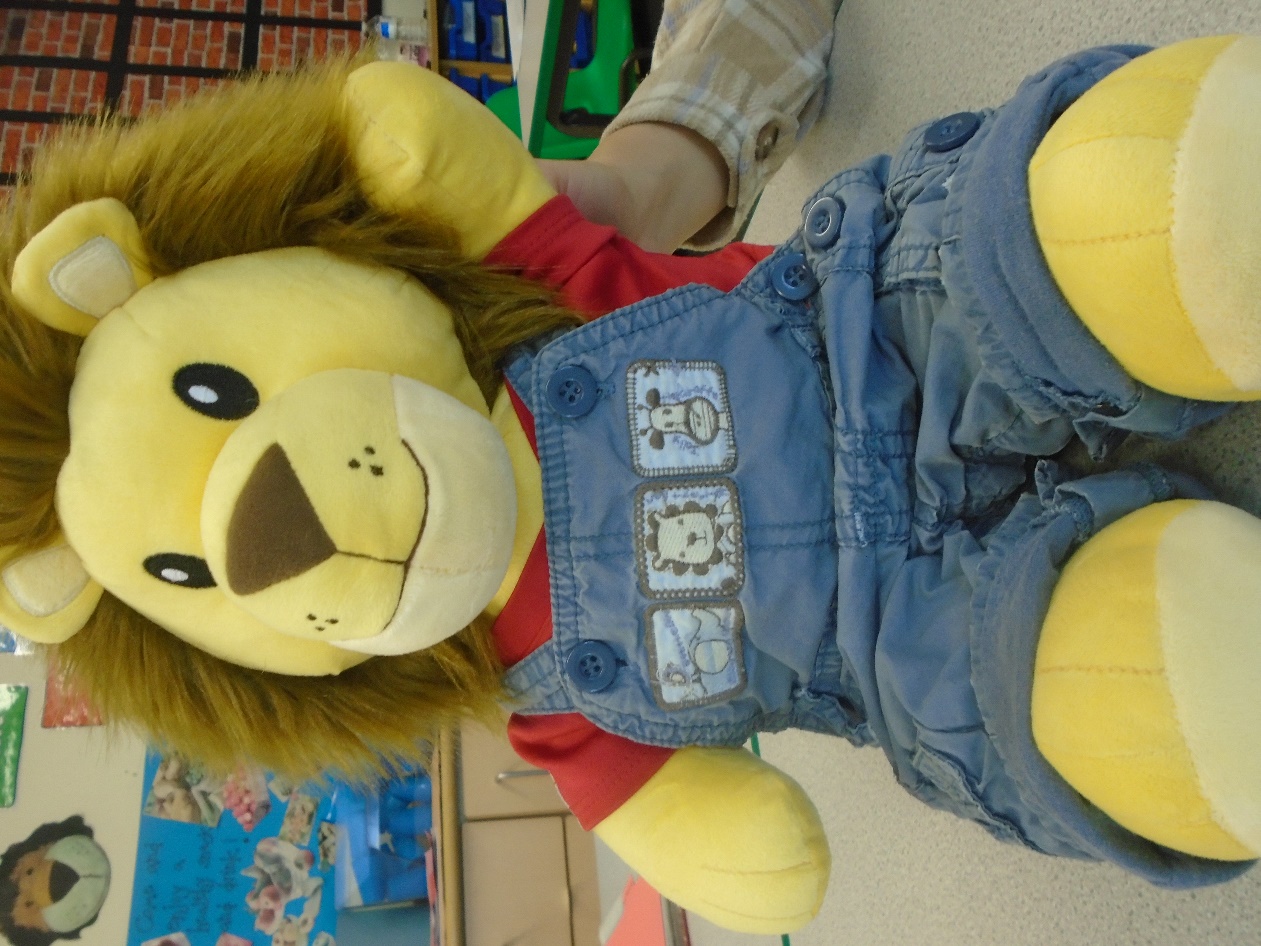 A warm welcome to all our new children and parents! We are really looking forward to an exciting first half-term with all of you. I am Mrs Wheeler, the class teacher. Miss Maddox and Miss Dupe are the teaching assistants within the class who are here to support the children.  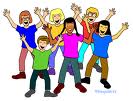 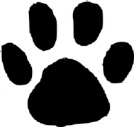 This half term the children will be thinking about themselves and each other. We hope that through this topic we will get to know all the children a little better. 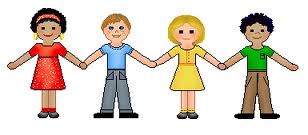 Settling inFirst and foremost we aim to settle your child into a routine which is both secure for them and also flexible enough to be exciting. The children will be learning to care for their own property and asking for help when needed. 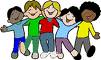 They will also be getting to know the adults in the school and, more importantly, making new friends. 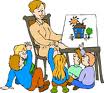 It is a time when they are expected to participate in much larger groups than they are probably used to. They will be learning to take turns and put their hands up to answer a question or be part of a class discussion. These things do not always come easily, but are always positively encouraged. What the children will be learningCommunication and Language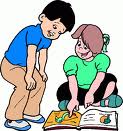 Listening attentively to adults and their peersExpressing their needs and emotions, asking for help Answering questions and talking about themselvesLearning and using new vocabulary confidentlyLiteracyDevelopment of early phonics, letter recognition and formationDevelopment of reading skills and enjoyment of books through individual, group and whole class reading of stories, poems and non-fiction booksOpportunities to practise emergent writingName recognition and name writing Mathematics 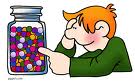 Counting games and songsCounting out given amounts and labelling the amountReading, writing, ordering and counting numbers 1 to 10Understanding the composition of numbers to 5 initially (number bonds)Development of mathematical language through play. Understanding the WorldThe children will be thinking about their: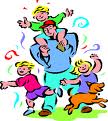 familyfeelingshome and school communityExpressive Arts and DesignThe children will be using and developing their artistic skills to create their own: 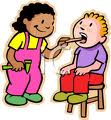 Collage self- portraitsPictures of a family member using an iPadPhoto frames to display a family photoCollage, painting and printing using a variety of mediaExploring musical instrumentsSinging familiar and new songsThe children will be able to experience a number of different role play areas.Personal, Social and Emotional Development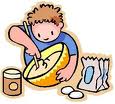 Activities to encourage independence, concentration and confidenceDeveloping strong relationships and managing emotionsCreate classroom values which the children follow and believe in Learning together skills (as part of our whole school Learning and life skills approach)Learning about healthy eating and managing personal needsPhysical DevelopmentAwareness of space during P.E sessions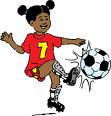 To use large and small play equipmentDevelopment of core strength, stability, balance, co-ordination and agilityTo develop fine and gross motor skills through play activitiesTo hold a pencil to form recognisable lettersYour supportWe hope you can assist your child in their learning by: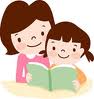 Reading different types of texts with them regularlyReading their Monster Phonics books onlineReading their focus and high frequency wordsCompleting short learning journal tasksReminding them to bring their reading book to school every dayEnsuring they come to school wearing their P.E. kits on Tuesdays, Wednesdays and Fridays.There will be some yellow stars in your child’s book bag soon. We want to celebrate what’s happening at home, as well as school. It could be something like moving up swimming groups or eating peas at dinner time without moaning! Please write down your child’s success and we will share, celebrate and display it.Lions go to the library every Friday. Please make sure your child has their library book in their book bag each Friday, ready for a new one. Important dates:Autumn 2023 Half Term Break- Week beginning - Monday 23rd OctoberYou will be getting an e-mail in the next couple of weeks regarding Tapestry, our online learning platform, which some of you will already be familiar with. You will then need to activate your account in order to view our observations of the children and perhaps posting your own observations/comments/home tasks!  Tapestry can also be used to send messages to me.Thank you for your support.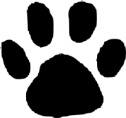 Mrs Wheeler and the Foundation team“Lovely lions look, listen and learn. We can do it, we will do it, we will do it well!”